КАТАЛОГ«XXXVI ГРОДНЕНСКАЯ ОБЛАСТНАЯ ВЫСТАВКАОХОТНИЧЬИХ СОБАК»30.09.2023г./г.ИвьеГродненская область, Ивьевский р-онПриветствуем всех участников «XXXVI Гродненской областной выставки охотничьих собак». Желаем всем высоких оценок на рингах, хорошей погоды и отличного настроения Вам!На XXXVI Гродненскую областную выставку охотничьих собак30 сентября 2023г. приглашены эксперты:РИНГ ГОНЧИЕ(РГ, ЛГ)Эксперт ринга– Домжальский Мирослав Леонтьевич-эксперт Республиканской категории по породам и испытаниям гончих, г.Лида.Ассистент –Новик Светаслав Павлович- эксперт Республиканской категории по породам и испытаниям гончих, г.Минск.Ассистент –Захаренков Юрий Алексеевич-эксперт I категории по породам и испытаниям гончих, г.Берёзовка.Стажёры - Салей Вячеслав Вячеславович, г.Минск;  Урбанович Вячеслав Александрович, г.Лида.РИНГ ГОНЧИЕ(ЭГ, АРГ, Белорусский гончак, Бигль)Эксперт ринга–Жуковский Виктор Зенонович- эксперт I категории по породам и испытаниям гончих,г.Лида.Ассистент-Артюх Александр Анатольевич- эксперт II категории по породам и испытаниям гончих, г.Новогрудок.Стажёры- Ханько Василий Генрихович,г.Гродно;  Будревич Виктор Евгеньевич, г.Скидель.РИНГ ЛЕГАВЫЕ, СПАНИЕЛИЭксперт ринга-Тищенко Екатерина Дмитриевна-эксперт I категории по породам легавых, спаниелей и ретриверов,САС., г.Минск.Ассистент- Журковский Александр Владимирович- эксперт II категории по породам легавых, спаниелей и ретриверов, г.Минск.РИНГ НОРНЫЕЭксперт ринга- Пименова Гертруда Эдуардовна-эксперт Международной категории по породам норных, терьеров и такс , ранга САС, г.Минск.Ассистент- Сиднева Анжелика Викторовна-эксперт Международной категории по породам норных, терьеров и такс , ранга САС,г.Гродно.Стажёры- Ткач Павел Валерьевич, г.Лида.РИНГ ЛАЙКИ (РЕЛ)Эксперт ринга- Буйдо Геннадий Аркадьевич-эксперт Республиканской категории по породам и испытаниям лаек, г.Минск.Ассистент- Морозов Александр Николаевич-эксперт II категории по породам и испытаниям лаек, г.Минск.Стажёры: Седнев Руслан Николаевич, г.Минск.РИНГ ЛАЙКИ  (ЗСЛ)Эксперт ринга- Шайнога Артём Иванович-эксперт II категории по породам и испытаниям лаек, г.Скидель.Ассистент –Терехов Владимир Иванович-эксперт Республиканской категории по породам и испытаниям лаек, Логойский р-он.Стажёры: Чуйко Павел Николаевич.Выражаем огромную благодарность экспертам за проведённую экспертизу собак.Спонсоры «XXXVI Гродненской областной выставки охотничьих собак»:-корма для животных «Кеннел Фуд» www.liderpet.by (29)142-17-15-ООО «Чакки» Лакомства для собак  www.chakki-food.by  (29)666-88-81-Тищенко Е.Д. «Амуниция из Bio Thane USA» (29) 183-91-36ПОЛОЖЕНИЕО проведении XXXVI Гродненской областной выставки охотничьих собак  30.09.2023г.1.Общие положения.1.1.XXXVI Гродненская областная выставка охотничьих собак (далее-выставка) является племенным мероприятием и проводится с целью:-определения качества и оценки поголовья охотничьих собак;-показа, выявления и отбора племенных производителей;-показа достижений и пропаганды охотничьего собаководства;-обмена опытом работы в охотничьем собаководстве членов обществ охотников, питомников, охотничьих хозяйств и егерей;-поощрения владельцев лучших племенных собак;1.2. Выставка проводится в соответствии с действующими в РГОО «БООР» правилами проведения выставок и выводок охотничьих собак.2. Организация проведения выставки.2.1.  Дата проведения: 30 сентября 2023г.Место проведения: Гродненская область, Ивьевский район, г.Ивье2.2. Для организации и проведения выставки председателем учреждения «Гродненская ООС» РГОО «БООР» назначается:Выставочный комитетПолянчук В.Г.- председатель выставочного комитета.Баранский М.Е.- заместитель председателя выставочного комитета.Василевский И.И.-член выставочного комитетаВласов К.В.-член выставочного комитета.Урбанович О.А.- член выставочного комитета.Распорядок работы выставки:08:00-10:00- регистрация участников.10:00-10:30- открытие выставки.10:30-14:30-работа рингов, проведение экспертизы.14:30-15:00-подведение итогов главной экспертной комиссии.15:00-15:40-награждение участников.15:40-16:00- закрытие выставки.Приёмная комиссияОрганизует и проводит запись собак на выставку, оформляет и подготавливает все требуемые для записи и экспертизы документы.Председатель комиссии- Урбанович О.А.Члены комиссии: Баранский М.Е., Таргонская Т.Ю.Главная экспертная комиссияРуководит работой экспертов, рассматривает жалобы на нарушения правил проведения выставки, при необходимости производит замену экспертов по породам. Совместно с наградной комиссией определяет выдачу наград и призов.Главный эксперт: Власов К.В.Члены комиссии: Баранский М.Е., Домжальский М.Л.Наградная комиссияПриобретает медали, дипломы, кубки. Распределяет их в соответствии с результатами экспертизы по породам. Разрабатывает план проведения общего парада, выдачи наград и дипломов.Председатель комиссии- Полянчук Валентин Григорьевич.Члены комиссии – Урбанович О.А.,  Власов К.В., Баранский М.Е.Информационная комиссия:Проводит информацию о выставке через печать, радио, телевидение.Руководит художественным оформлением выставки, обеспечивает обьявление результатов, оценок, и награждений.Председатель комиссии- Полянчук В.Г.Члены комиссии- Василевский И.И., Урбанович О.А., Власов К.В.Организационно-хозяйственная комиссия:Ведёт материальное обеспечение выставки, разрабатывает правила внутреннего распорядка.Председатель комиссии- Полянчук В.Г.Члены комиссии- Василевский И.И., Баранский М.Е., Урбанович О.А.Комендант выставки:Комендант выставки совместно с егерями обеспечивает выполнение внутреннего распорядка выставки, производит построение и проведение парада согласно инструкциям выставкома.Комендант выставки- Ревковский П.Б., г.Новогрудок.3. Запись на выставку.3.1.Для участия в выставке приглашаются все владельцы охотничьих собак.3.2.Обязательным является участие в выставке команды каждой районной организационной структуры РГОО «БООР» Гродненской области. Состав команды - 8 охотничьих собак, или групповых единиц (пары, смычки, своры, стаи), состоящих на учёте в данной районной организационной структуре.	В состав команд районных организационных структур РГОО «БООР» Гродненской области не включаются владельцы с собаками, зарегистрированными в другом районе, в другой области. В случае включения таких владельцев, или принадлежащих им собак, в команду, результат выступления данных собак в подведении итогов командного первенства не учитывается.	При подведении командных итогов учитываются результаты комплексной оценки всех 8(восьми) собак данной команды, включенных в ранее поданную командную заявку.3.3. На выставку допускаются собаки, имеющие документы о происхождении, признаваемые РГОО «БООР».3.4. Для прохождения экспертизы на XXXVI Гродненской областной выставке охотничьих собак, собаки записываются в следующие половозрастные группы:         Младшая- от 9 месяцев до 1,5 лет включительно         Средняя- от 1,5 до 3 лет включительно         Старшая – от 3 лет до 10 лет.         Ветераны – от 8 лет и старше Датой определения возраста собаки является день проведения выставки. Кроме одиночных могут выставляться групповые единицы: пары, смычки, своры, стаи, имеющие полевые дипломы за совместную работу.3.5. Предварительная регистрация охотничьих собак на выставку проводится до 25 сентября 2023 года. Возможна регистрация непосредственно 30 сентября 2023 года на месте проведения выставки с 08:00 до 10:00 часов3.6. Организационный взнос за один номер составляет:3.7.Оплату  команд районных организационных структур РГОО «БООР» производят сами районные организационные структуры Гродненской области до 26.09.2023 года на реквизиты учреждения «Гродненская ООС» РГОО «БООР»:Реквизиты для оплаты:«Гродненская ООС» РГОО «БООР»:р/с BY27MTBK30150001093300000951,код банка: МТВКВY22,наименование банка: ЗАО «МТБанк», г.МинскУНП: 500039630Назначение платежа: за участие в Выставке.3.8. Оплата организационного взноса от участников, не относящихся к командам районных организационных структур может производиться  30.09.23г. ( при регистрации) наличными, либо на р/с учреждения «Гродненская ООС» РГОО «БООР» до 29.09.23г.(при регистрации нужно предоставить чек об оплате)3.9. Владельцы, желающие выставить собаку(собак) должны предоставить следующие документы:-подать заявку в электронном виде на  адрес электронной почты boorr@tut.by или непосредственно в учреждение «Гродненская ООС» РГОО «БООР» до 25  сентября 2023 г. (включительно) по адресу: г.Гродно, ул.Пушкина 41, 230012 кинологу, тел: 80152-62-40-26/ (29) 266-94-77 Ольга Анатольевна-предоставить ксерокопию родословной-предоставить рабочие дипломы (достаточно записи в родословной)-предоставить справку о классных потомках, если имеются (Берётся у кинолога в той области, в которой проживает участник).Заявка должна содержать следующие данные: порода собаки, кличка, пол, № родословной, № чипа или клейма, дата рождения, происхождение, оценка экстерьера, полевые дипломы, ФИО полностью владельца, его домашний адрес и телефон.(Образец заявки прилагается)Владелец обязан убедиться (возможно по телефону:8-0152-62-40-26/ (29)266-94-77) в том, что заявка на участие его собаки (собак) принята.За достоверность сведений, указанных в заявке, ответственность несет владелец собаки. Внимательно заполняйте заявку!В родословной (и ксерокопии) в обязательном порядке должна быть заполнена строка «ВЛАДЕЛЕЦ»: фамилия, имя, отчество, почтовый адрес, контактный телефон.В случае несоответствия приведённых в заявке данных пунктов 3.3./3.4./3.5./3.6./3.7./3.8./3.9. настоящего Положения, собака (собаки) к записи (или регистрации) на выставку не принимаются.Все собаки , заявленные на участие в выставке и прошедшие регистрацию, записываются в каталог выставки. Каталог будет издаваться после проведения выставки, и рассылаться по районным организационным структурам и всем желающим.Организационный взнос, внесённый за участие в выставке, возвращается только в случае отмены выставки.3.10. До начала работы выставки (с 08:00 до 10:00 30 сентября 2023г.) все участники должны пройти ветеринарный контроль и регистрацию.а) для прохождения ветеринарного контроля необходимо предъявить ветеринарный документ с отметкой о действующей прививке от бешенства.б) при регистрации проверяют наличие членского билета РГОО «БООР» с уплаченными в 2023 году членскими взносами.На выставку не допускаются пустующие суки и во вторую половину щенности, а также в период лактации.4. Экспертиза собак4.1.Экспертиза собак проводится в соответствии со стандартами пород Международной кинологической федерации (FCI), а при отсутствии стандарта FCI- в соответствии со стандартом страны происхождения породы.4.2. Эксперт проводит экспертизу единолично, гласно. Решение эксперта является окончательным.Собаки, имеющие в своём экстерьере признаки, указывающие на нечистопородность: нетипичный окрас, шерстный покров и другие признаки, не предусмотренные стандартом, или ставящие их согласно стандарту вне породы, а также кастраты, крипторхи (односторонние и двухсторонние), оставляются «без оценки».Смычки, пары и стаи гончих, пары и своры борзых на экстерьерных рингах проводят сравнительную оценку по однотипности. Однотипность оценивается следующими оценками: «отлично», «очень хорошо», «хорошо», «удовлетворительно».4.3. Собаки, с которыми произведены действия, призванные ввести эксперта в заблуждение, такие как изменение структуры, длины и окраса шерсти, корректура врожденных пороков и недостатков и т.п.  дисквалифицируются и удаляются с ринга. При этом эксперт должен сообщить о данном проступке в оргкомитет, который в свою очередь, может поставить вопрос о дисквалификации владельца с места проведения выставки.4.4. Если собака не дала осмотреть себя и пыталась укусить эксперта или уведена из ринга экспонентом без разрешения эксперта, она может быть дисквалифицирована. Дисквалификация действительна только на данную выставку. Этим собакам дипломы и медали не выдаются, деньги не возвращаюся.4.5. Эксперт имеет право оставить без оценки собаку, которая показана в виде, не дающем возможности провести четкую и ясную экспертизу. Например неухоженные, агрессивные, физически ослабленные собаки.В таком случае эксперт обязан указать причину, почему собака оставлена без оценки.4.6. После проведения экспертизы собак по экстерьеру, проводится экспертиза заявленных групповых номеров.5. Комплексная оценка собак.5.1. Под комплексной оценкой собак понимается определение их племенной классности.5.2. Комплексная оценка охотничьих собак проводится по следующим показателям:-происхождение;-охотничьи качества и их универсальность;-породность, конституция, экстерьер;-потомство;5.3. Комплексной оценке подлежат собаки младшей, средней, старшей групп имеющие полевые дипломы за охотничьи качества.6. Обязанности экспонентов.6.1. Владелец собаки должен быть готов предъявить по требованию выставочного комитете оригиналы документов о происхождении собаки, полевых дипломов и справок о классных потомках (если таковые имеются).6.2. Запрещается спускать собак с поводка. Владелец несёт ответственность за покусы, сделанные его собакой.6.3. Владелец собаки обязан обеспечить безопасность эксперта при осмотре его собаки. Если собака не дала себя осмотреть, проявила агрессивность или попыталась укусить эксперта, она может быть снята экспертом с ринга на данной выставке, при этом деньги за регистрацию собаки владельцу не возвращаются.6.4. Владелец может снять свою собаку с экспертизы, вывести ее с ринга только с разрешения эксперта, в противном случае, собака к дальнейшей экспертизе не допускается.6.5. За некорректное поведение экспонентов, за нарушение ими общепринятых норм поведения на выставке, по решению Главной экспертной комиссии и выставочного комитета их собаки лишаются наград и оценок на этой выставке.7. Награждение призёров.7.1. Награждение призёров выставки проводится 30 сентября 2023 года  (15:00-15:40)7.2. Все владельцы собак получают дипломы с отметкой о полученных экстерьерных оценках, бонитировке, званиях.7.3. Собакам младшей возрастной группы, не имеющим дипломов за охотничьи качества и оценивающимся на выставке только по экстерьеру, присуждаются жетоны:-при оценке экстерьера «очень хорошо» - Большой серебряный жетон;-при оценке экстерьера «хорошо»- Малый серебряный жетон;-при оценке экстерьера «удовлетворительно» награды не выдаются.Присуждение жетона вписывается в диплом и родословное свидетельство.Собаки младшей возрастной группы, имеющие дипломы за охотничьи качества, получают медали в соответствии с оценкой экстерьера и присуждённым классом.7.4. Классным племенным собакам, участвующим в ринге комплексной оценки, присуждаются следующие награды:а) одному кобелю (выжлецу) и одной суке (выжловке), занявшим первые места в классе «элита» в своей породе вне зависимости от количества собак в этих классах, присуждается звание «Областной Комплексный Чемпион» выставки данного года и на каждую собаку выдается медаль «Чемпион выставки» и «Большая золотая медаль».б) звание «Чемпион» на выставке присуждаются только собакам, зарегистрированным в Гродненской области;в) собакам племенного класса «элита» присуждаются «Большие золотые медали»;г) собакам I-го племенного класса –«Малые золотые медали»;д) собакам II-го племенного класса- «Большие серебряные медали»Полученные классные показатели вносятся в родословное свидетельство и диплом с указанием оценки экстерьера, комплексного балла и класса, а также награды.Владельцам собак, отнесённым к «Чемпионам» выставки и племенному классу «элита», выдаются дипломы с указанием в них занятого места на выставочном комплексном ринге и оценки экстерьера.7.5. Разрешается устанавливать дополнительные целевые призы.Инициаторы, в этом случае, объявляют условия их присуждения до начала работы выставки.7.6. Собаки, экспонирующиеся в классе ветеранов в возрасте старше 10 лет проходят бонитировку без места в классе.7.7. Командам-участникам выставки присуждаются призы:-за первое командное, второе и третье места- кубки и дипломы учреждения «Гродненская ООС»РГОО «БООР»За каждую выставленную собаку-члена команды присуждаются следующие баллы:- за собаку племенного класса «элита»- 8 баллов;-за собаку I-го племенного класса- 6 баллов;-за собаку II-го племенного класса- 4 балла.КАТАЛОГ УЧАСТНИКОВ                                        РУССКАЯ ГОНЧАЯВыжлецыСредняя возрастная группа1.БУРАН    багряный, БКО РСГ-004874, д.р.01.05.2021, (Сигнал БКО РСГ-004318 х Скрипка БКО РСГ-004307), зав.Редько М.В., вл.Веселуха М.М., Лидский р-он, гп. БерезовкаОценка экстерьера: оч.хор __   Племенной класс: ____-_____ Медали: ____-_____ Титулы: ___-________________________________________________________2.    БУШУЙ     чепрачный, БКО/Рг РСГ-007035, д.р.20.06.2021, (Бушуй БКО/Рг РСГ-4660267 х Арфа БКО -4832121), IIIзр,IIIзб, зав.Лисичко Р.В., вл.Озем А.В., Вороновский р-он, гп.ВороновоОц.экстерьера: оч.хор_____  Племенной класс: ___1_____  Медали:____-_____Титулы: ______-_____________________________________________________Старшая возрастная группа3.    БУРАН    багряный, БКО РСГ-004521, д.р.03.03.2019, (Баян РСГ-003143 х Плакса РСГ-003872), зав.Редько М.В., вл.Редько М.В., Вороновский р-он, гп.ВороновоОценка экстерьера: хор   ___   Племенной класс: __-_____  Медали:_____-_____ Титулы: _____-______________________________________________________4.      Д-БУШУЙ   багряный, БКО/Рг РСГ-006030, д.р. 20.06.2018г, (Плакун БКО/Рг РСГ-002757 х Альфа БКО/Рг РСГ-003818), зав.Демидник В.Л., вл.Суходольский Ч.Ю., Лидский р-он, г.ЛидаОценка экстерьера: хор __   Племенной класс: _____-_____ Медали: ___-_____ Титулы: ___-_________________________________________________________5.     БАРИТОН   чепрачный,  БКО/Рг РСГ-006001,д.р.01.08.2018г, (Б-Выплач БКО/Рг РСГ-002685 х Будишка БКО/Рг РСГ-004227), зав.Околотович, вл.Рынгель Е.Г. Ивьевский р-он, г.ИвьеОценка экстерьера: оч.хор  __  Племенной класс: ______-___Медали:_____-_____Титулы: __-___________________________________________________________6.   Ж-ЗАРЕВ светло-чепрачный, БКО/РгРСГ-005498, д.р.20.05.2017г., (Вопило БКО/Рг РСГ-003094 х Говорушка БКО/Рг РСГ-002004),IIIзр,IIл, зав.Павлючик Н.И. вл.Драб Г.Ч.Лидский р-он, г.ЛидаОц.экстерьера: оч.хор ____ Племенной класс:__1__  Медали:___ МЗМ _________Титулы: __-__________________________________________________________ВыжловкиМладшая возрастная группа7.  БАСНЯ   светло-чепрачный, БКО/Рг РСГ-007176, д.р.02.02.2022г, (Аккорд х Багира БКО/Рг РСГ-006169), зав.Станкевич Ю.Г., вл.Шпорко Р.С., Щучинский р-он, г.ЩучинОценка экстерьера: хор  Племенной класс:____-____  Медали: ____МСЖ_____ Титулы: _______-_____________________________________________________8.   ВЬЮГА   чепрачный, БКО РСГ-005011, д.р.22.04.2022,(Гусляр БКО/Рг РСГ-005314 х ПлаксаБКО/Рг РСГ-006515), зав.Романчук И.И., вл. Романчук И.И. Сморгонский р-он.Оценка экстерьера: оч.хор    Племенной класс: ___-___ Медали: ___БСЖ______ Титулы: _____-_______________________________________________________9.    МУЗА   светло-чепрачный, БКО/Рг РСГ-007419, д.р.02.08.2022,(Б-Алтай БКО/Рг РСГ-005950 х Б-Лира БКО/Рг РСГ-006548), зав.Будревич В.Е., вл.Будревич В.Е., г.СкидельОценка экстерьера: оч.хор   Племенной класс:___-____ Медали: __БСЖ______Титулы: ____-________________________________________________________10.  БОЛТУШКА   багряный, БКО РСГ-005079, д.р.06.07.2022, (Бас БКО/Рг РСГ-005284 х Бася БКО/Рг РСГ-006214), зав.Бокун В.Б., вл.Громов А.В., Ивьевский р-он, г.ИвьеОценка экстерьера: хор    Племенной класс: ____-_  Медали: ____МСЖ_______Титулы: _____-________________________________________________________Старшая возрастная группа11.    А-ПРОЙДА   чепрачный, БКО/Рг РСГ-005043,д.р.20.05.2015г, (Гул 2949/09.2160 х Эльза 4057/13,816-ВЛ-0003/РГ), IIIзр, IIIзб,зав.Кромкин Ю.А., вл.Гаврошко С.И. Новогрудский р-он,г.Новогрудок.Оценка экстерьера: оч.хор.   Племенной класс: ____1___  Медали: ___МЗМ ____Титулы: ______-______________________________________________________12.     ЗВОНА     светло-чепрачный,БКО/РгРСГ-005466, д.р.12.08.2017, (Шорох БКО РСГ-003427 х Мика БКО/Рг РСГ-002651), IIIзр, IIл, IIIл, зав.Родько П.Ф., вл.Родько П.Ф. гп.ВороновоОценка экстерьера: оч.хор. Племенной класс: ____1____ Медали: __МЗМ ______Титулы: ___________-________________________________________________13.   ВЕСТА     чепрачный, БКО/Рг РСГ-005156, д.р.22.03.2017, (Вопило БКО/Рг РСГ-003094 х А-Песня БКО/Рг РСГ-003004), зав.Пырков В.И., вл.Куришко С.А. Вороновский р-он.Оценка экстерьера: оч.хор.  Племенной класс: ____-____ Медали: ____-_______Титулы: ______- _____________________________________________________14.  БОЙКА   светло-чепрачный, БКО/Рг РСГ-007495, д.р.05.09.2017, (Цезарь 4913/17 4417 х Гусля 4963/17 0259), IIIзр, зав.Скиридонов А.А., вл.Станкевич Ю.Г. Вороновский р-он, д.МисевичиОценка экстерьера: отл __   Племенной класс: ____2__ Медали: _____БСМ_____ Титулы: ____-________________________________________________________15.  ЗВОНКА   чепрачный, БКО/Рг РСГ-007210, д.р. 10.08.2014, (Сигнал Плакуня 4050/13,49420017/Рг х Гайда 485-00/Рг), IIзб, IIIзб, зав.Дудрин А.В., вл.Драб Г.Ч. г.ЛидаОц. экстерьера: оч.хор    Племенной класс:____Элита____Медали: __БЗМ_____Титулы: ____-__________________________________________________________16.  ПЛАКСА   светло-чепрачный, БКО/Рг РСГ-005439,др.23.05.2017, (Раскат БКО/Рг РСГ-003793 х Г-Лада БКО/Рг РСГ-004294), IIIзр, зав.Стрелков И.М., вл.Берцевич В.А.Вороновский р-он, д.БенякониОценка экстерьера: хор____  Племенной класс: __2____ Медали: ____БСМ_____ Титулы: ______-________________________________________________________ЭСТОНСКАЯ  ГОНЧАЯВыжлецыМладшая возрастная группа17.    АМУР   черно-пегая в рум., БКО 366-007508	, д.р.23.10.2022, (П-Дунай БКО 366-004415 х Джесси БКО 366-006641), зав.Войсят М.А., вл.Овсейчик Д.В. Ивьевский р-он, д.ШаркуныОценка экстерьера: хор  ___ Племенной класс: ____ -_____Медали: __МСЖ_____ Титулы: _____-_______________________________________________________ Средняя возрастная группа18.   Д-ГАЙ   черно-пегая в рум, БКО 366-006994, д.р.28.04.2021, (Динар БКО 366-004330 х Кумушка БКО 366-005766), зав.Яцыно В.В., вл.Александрович В.В.Оценка экстерьера: удовл.    Племенной класс: _____- _____  Медали: __-________Титулы: ______-_______________________________________________________Старшая возрастная группа19.   П-ДУНАЙ   черно-пег.в рум, БКО ЭСГ-004415, д.р.23.05.2015, (Бой БКО ЭСГ-001906 х Басня БКО ЭСГ-002985), IIIзр, зав.Бонько В.П., вл.Ярощук Ю.Г. Новогрудский р-он, г.НовогрудокОценка экстерьера: оч.хор  Племенной класс: ____2 ____ Медали: ___БСМ _____ Титулы: _____-____________________________________________________________ВыжловкиМладшая возрастная группа20.    ОРКА   черно-пег. в рум., БКО 366-007367, (Ной БКО 366-004078 х Клякса БКО 366-005864), зав.Ковалевич Л.А., вл.Максимик Т.Ч. , г.ГродноОценка экстерьера: хор      Племенной класс: ____ - __  Медали: __МСЖ________Титулы: _____-________________________________________________________21.  Б-АЛЬФА   черно-пег. в рум., БКО 366-007298, (UGRYUM  BCU 366-007108/RKF 5666259 х Кора БКО 366-004270), зав.Шиш И.Н., вл. Кулик А.В., Новогрудский р-он, г.НовогрудокОценка экстерьера: оч.хор  Племенной класс: ____-____ Медали: __БСЖ_____Титулы: _____-_______________________________________________________22.  РАДА   черно-пег. в рум, БКО366-007339, д.р.26.05.2022, (Д-Гром БКО 366-005371 х Вьюга БКО 366-004974), зав.БоярчукА.С., вл.Адаменя В.А., Гродненский р-он, гп. ВертелишкиОценка экстерьера: хор     Племенной класс:___- ____ Медали: __МСЖ_________Титулы: _____-_______________________________________________________23.   ДАНАЯ   черно-пег.в рум, БКО/Рг 366-000621, д.р.07.08.2022, (Дик БКО/Рг 366-000210 х Т-Эшли БКО 366-003894), зав.Балвашинский И., вл.Одерейко Г.Ю. г.ЩучинОценка экстерьера: хор __  Племенной класс: ___- ____ Медали:  ____МСЖ___Титулы: ______-______________________________________________________Старшая возрастная группа24.  Т-ЗАРТА   черно-пег. в рум., БКО ЭСГ-005629, (Бушуй БКО ЭСГ-003224 х Сирена БКО ЭСГ-004817), IIIзр, зав.Рысник С.В., вл.Станкевич А.Г. г.ЛидаОценка экстерьера: оч.хор    Племенной класс: ___2 ____ Медали: ____БСМ ____  Титулы: _____-_______________________________________________________25.    НЮША   черно-пег. в рум., БКО 366-006812, д.р.22.05.2017, (Ж-Джес БКО 366-002844 х Завейка БКО 366-000041), IIIзб, зав.СтоляровС.А., вл.Столяров С.А. г.ЛидаОценка экстерьера: оч.хор    Племенной класс:____2 ___ Медали: ___БСМ ____ Титулы: ____-_________________________________________________________АНГЛО-РУССКАЯ ГОНЧАЯВыжлецыСтаршая возрастная группа26.  НАБАТ   черно-пег. в рум, БКО/Рг АРГ-002957, д.р.13.03.2020, (Скрипач БКО/Рг АРГ 001259 х Герда БКО/Рг АРГ 002368),зав.Чаглей В.В., вл. Берцевич В.В., Вороновский р-он, д.Бенякони.Оценка экстерьера: удовл.    Племенной класс: _____- ___ Медали: ____- ______Титулы: _____-_______________________________________________________ВыжловкиСредняя возрастная группа27.  БУДИШКА   черно-пег. в рум., БКО/Рг АРГ-003717, д.р.07.03.2022, (Бетховен-трапны стрел БКО/Рг АРГ-003309 х Айна БКО/Рг АРГ-003236), зав.Жуковский З.К., вл.Жуковский З.К. г.ЛидаОценка экстерьера: оч.хор       Племенной класс: ____- ____ Медали: ___-______ Титулы: __________-_________________________________________________БЕЛОРУССКИЙ ГОНЧАКВыжлецыСтаршая возрастная группа28.   РЫДАЙ   чепрачный, БКО/Рг БГ-000671, д.р.26.06.2019г, (Добыч БКО/Рг БГ-000323 х Вартасць БКО/Рг БГ-000471), II кп, зав.Антипенко, вл.Остапчик В.А. Слонимский р-он, д.ПетралевичиОценка экстерьера: оч.хор    Племенной класс: ___1 ___ Медали: ___МЗМ_____ Титулы: _____-_________________________________________________________ВыжловкиСредняя возрастная группа29.  РАДА   чепрачный, БКО БГ-000562, д.р. 15.06.2021г, (Тантун БКО/Рг-000628 х Малеча БКО БГ-000408), зав.Лушко Г.С., вл.Базык В.С., Ивьевский р-он, д.Морино.Оценка экстерьера: оч.хор     Племенной класс: ___- ______ Медали: ___- _____Титулы: ____-________________________________________________________Старшая возрастная группа30.  ПУЩА   чепрачный, БКО БГ-000417, д.р. 06.08.2019,(А-Неман, БКО БГ-000341 х Припять БКО/Рг БГ-000599), зав.Лавренчук Д.В., вл.Юревич В.Г., Волковысский р-он, гп.Красносельский.Оценка экстерьера: оч.хор       Племенной класс: ____-  ___ Медали:____- ______Титулы: ______-______________________________________________________    ЛИТОВСКАЯ ГОНЧАЯВыжлецыСредняя возрастная группа31.  БУЧ     черно-подпалый, БКО ЛГ-000273, д.р. 15.08.2021г, (Град БКО ЛГ-000048 х Белка БКО ЛГ-000019), зав.Шикуть А.Н, вл.Тетерук В.Е., г.Новогрудок.Оценка экстерьера: оч.хор    Племенной класс: ____- _____ Медали: ___-_______ Титулы: __-__________________________________________________________БРЕТОНСКИЙ ЭПАНЬОЛЬСукиВозрастная группа щенки32.  УЛАНА   рыже-белый, 095-000068, (Novarro Alessandro i Nicola RKF5375989 x Klaret iz Volnogo Vetra RKF 5528530), вл.Гаврилова В.В. г.ГродноОценка экстерьера: __-___ Племенной класс: _____- ____ Медали: ___-_______Титулы: _____-________________________________________________________       РУССКИЙ ОХОТНИЧИЙ СПАНИЕЛЬКобелиСредняя возрастная группа33.  АКСАЙ   бело-чёрный, БКО РОС-000555,д.р. 21.10.2021г, (Бегман БКРг РОС-000230 х Бетти БКО РОС-000525), зав.Артиш И.М., вл.Станкевич А.Г. г.ЛидаОценка экстерьера: _отл___ Племенной класс: _____-__ Медали: ____-_______Титулы: _____-________________________________________________________НЕМЕЦКИЙ ДРАТХААРКобелиМладшая возрастная группа34.   К-ЛИР   коричнево-пегий, БКО 098-001713,д.р.15.08.2022г, (Кайзер БКО-098-001257 х Р-Герда БКО-098-001319), зав.Житенев С.В., вл.Налётко Д.Е., г.ИвьеОценка экстерьера: удовл.    Племенной класс: _____-___  Медали: ___-______Титулы: _____-____________________________________________________________Средняя возрастная группа35.   ГРОЙ  кофейно-пегий,БКО 098-001491, д.р. 01.10.2020г ,(Graf BCU 098-001256 х Буна БКО/Рг 098-00151), IIIбд,IIIу,IIIп/д(кр), зав.Леонов А.Е., вл.Головач Д.В., г.ГродноОценка экстерьера: отл ___  Племенной класс: ____2 ____ Медали: __БСМ_____ Титулы: _______-______________________________________________________36.   ВАЛЬТ   коричнево-пегий, БКО 098-001579, д.р. 26.06.2021г (Вист БКО 098-000925 х Агата БКО 098-001030), зав.Мазур А.В., вл.Поляков А.М., г.ГродноОценка экстерьера: отл  __    Племенной класс: _____-___ Медали: ____-______  Титулы: _____-_______________________________________________________СукиСредняя возрастная группа37.   БЕРТА   коричнево-пегий, БКО 098-001552,	д.р.01.04.2021г, (Денни БКО 098-000596 х Байра БКО 098-000702), зав.Синькевич И.М., вл. Найденник А.А. , г.ЛидаОценка экстерьера: оч.хор.     Племенной класс: _____-____  Медали: ___-_____Титулы: _____-_______________________________________________________Старшая возрастная группа38.   АДЕЛЬ     коф.-пегий,  БКО 098-001181,  д.р.15.04.2018г, (Billy Boy БКО 098-000745 x Берта БКО 098-000773), IIIбор, IIIбд, IIIпд, 3-IIу, IIIкс, зав.Ресюкевич В.В., вл.Калиновский С.Ф.Оценка экстерьера: отл __   Племенной класс: ____2 ____  Медали: ____БСМ ____Титулы: _____-________________________________________________________НЕМЕЦКИЙ КУРЦХААРКобелиМладшая возрастная группа39.  ЗАРГ   коричневый, БКО 119-001368, д.р.17.08.2022г, (ЕНЗО БКО 119-001073 х Айда БКО 119-001227), зав.Пастернак А.В., вл.Данцевич И.С., Гродненская обл,  Лидский р-он, д.Спорковщина.Оценка экстерьера: хор    __  Племенной класс: ___- ___ Медали: __МСЖ______Титулы: _____-____________________________________________________________СукиСредняя возрастная группа40.  АССОЛЬ   коф-пегий, БКО 119-001264, д.р. 23.03.2021г, (Угар БКО 119-000615 х Весталь БКО 119-000838),   зав.Лишич Д.В. , вл.Гаврилова В.В., г.ГродноОценка экстерьера: отл       Племенной класс: ______-____ Медали: ___-_______Титулы: _____-________________________________________________________41.   АЙЯ    коф.-пег. в крапе, БКО 119-001178, д.р.22.12.2019г, (Б-Ребус БКО 119-000408 х Бася БКО 119-000604), зав.Штанюк И.П., вл.Самагин А.Б., г.ГродноОценка экстерьера: отл   ___  Племенной класс: ___-___ Медали: ___- ________ Титулы: ______-______________________________________________________ТАКСА ГЛАДКОШЕРСТНАЯКобелиМладшая возрастная группа42.   НАПОР   черно-подпалый, БКО/Рг 148-000248, д.р.05.05.2022г, (Taksagalaktic Frezer BCU 148-004484 x Дружба БКО/Рг 148-000221),  IIIмнл, IIкс, IIIл, зав.Целовальник Б.Г., вл.Пастернак А.В. ,Слонимский р-он.Оц. экстерьера: оч.хор__  Племенной класс: ___2 ____ Медали:__БСМ, БСЖ____ Титулы: ____- _______________________________________________________43.     НОКАУТ черно-подпалый,БКО 148-000250,д.р. 05.05.2022г, (Фрейзер BCU 148-004434 х Дружба БКО 148-000221), Iл,4-IIIл,IIIкс, зав.Целовальник Б.Г., вл.Габис Л.Э. Гродненская обл,Щучинский р-он, д.Василишки.Оц. экстерьера:оч.хор   Племенной класс: ___1____  Медали: _МЗМ, БСЖ_____Титулы: ____-________________________________________________________СукиСтаршая возрастная группа44.   ГЕРДА   черно-подпалый, БКО 148-000223, д.р.21.05.2020г,(Ферзь БКО 148-003727 х АрБела БКО 148-000134), 2-Iл, 5-IIIл, IIIк, IIIкс, зав.Габис Л.Э., вл. Габис Л.Э. Гродненская обл, Щучинский р-он, д.ВасилишкиОценка экстерьера: отл      Племенной класс: ____1 ____ Медали: __МЗМ______ Титулы: ____-_________________________________________________________      ТАКСА ЖЁСТКОШЕРСТНАЯКобелиСтаршая возрастная группа45.  ЧЕТ-ФРЭД   кабаний, БКО 148-004614, д.р.06.06.2019г, (Снек ВСU 148-004611 x Dackeluniversal Prima BCU 148-004612), 6-IIIмнл, Iмнл, IIкс, IIIк, IIкс., зав.Фиясь В.А., вл.Пастернак А.В., Слонимский р-онОценка экстерьера: отл   __ Племенной класс: ____1 __ Медали: ___МЗМ ______ Титулы: ______-_____________________________________________________46. Т-ЦЕЗАРЬ  кабаний, БКО148-003718, д.р.25.08.2014г, (DANDI FROM STOREHOUSE BCU 148-003270 x Л-Шельма БКО 148-002682), 3-IIмнл,4-IIIмнл,2-Iл,2-IIIк, зав.Тимонин М.А., вл.Яковчик П.П., г.ГродноОц.экстерьера: отл __ Племенной класс:__Элита __ Медали: __БЗМ, ЧВ ______Титулы:_____«Областной комплексный чемпион выставки»___________________ ФОКСТЕРЬЕР ГЛАДКОШЕРСТНЫЙКобелиМладшая возрастная группа47.  РЭМ   бело-рыжий, БКО 012-000514, д.р.07.10.2022г, (Багет БКО 012-000440 х Графиня БКО 012-000399), зав.Кучун А.Г.,вл.Красовский С.С. Волковысский р-он, д.СтанковцыОценка экстерьера: оч.хор    Племенной класс: ____- ____ Медали: ____БСЖ___ Титулы: ____-________________________________________________________Старшая возрастная группа48.  ДОН   трёхцветный, БКО 012-000480, д.р. 28.10.2019г, (Ярик БКО 012-000417 х Септицемия з радзивиламонтау БКО 012-000324), IIмнл, IIIмнл, зав.Кучун А.Г., вл.Кучун А.Г., Гродненская обл, г.Мосты.Оценка экстерьера: отл  __ Племенной класс: ____2 ____ Медали: ___БСМ____ Титулы: ____-________________________________________________________49.  БАГЕТ   трехцветный, БКО 012-000440, д.р. 26.05.2018г, (DRAKON BCU 012-000381 x Септицемия з радзивиламонтау БКО 012-000324), 5-Iмнл, зав.Кучун А.Г., вл.Кучун А.Г. Гродненская обл. Оценка экстерьера: отл     Племенной класс: ___1 ____ Медали: ___МЗМ______ Титулы: _____-_______________________________________________________СукиСредняя возрастная группа50.  АЙНА   бело-черный, БКО 012-000024, д.р.09.12.2021г, (Багет БКО 012-000440 х Шила БКО 012-000006), зав.Кучун А.Г., вл.Кучун А.Г. Гродненская обл, г.Мосты.Оценка экстерьера: отл     Племенной класс: _____- ___ Медали: __-__________ Титулы: ____-________________________________________________________НЕМЕЦКИЙ ЯГДТЕРЬЕРКобелиСредняя возрастная группа51.  ИЛАЙ   черно-подпалый, БКО 103-008362, д.р.26.03.2022г,( Яр БКО 103-007299 х Дива БКО 103-005956), 2-IIIл, IIIкс, зав.Ильчук А., вл.Мелешко А.В. г.Слоним.Оценка экстерьера: отл     Племенной класс: ____2 ___ Медали: ____БСМ ____Титулы: ______-_______________________________________________________Старшая возрастная группа52. ГЮНТЕР   черно-подпалый, БКО 103-007332, д.р.26.08.2018г, (QUINCI VOM FLIESST BCU 103-005265 x Асси БКО 103-004932),3-Iмнл, 2-IIIк,2-IIмнл, IIк, IIкс, зав.Сальников С.А., вл.Гузень И.З., Гродненский р-он,д.Зеленая.Оц.экстерьера: отл  Племенной класс: ___Элита ___ Медали:___БЗМ,  ЧВ______Титулы: _____«Областной комплексный чемпион выставки»_________________53.  В-РОЙ   черно-подпалый, БКО 103-007531, д.р.25.05.2019г, (QUNCI VOM FILESTALL BCU 005285 х Нора БКО 103-005905), 2-IIк, IIIк, 5-Iл, IIкс, 2-IIIк, зав.Габис Л.Э., вл.Габис Л.Э., Щучинский р-он, д.Василишки.Оценка экстерьера: оч.хор __ Племенной класс: ____1 ___ Медали: __МЗМ ___ Титулы: ____-________________________________________________________54.  ДАН   черно-подпалый, БКО 103-006600,д.р. 16.06.2016г,(Янтарь БКО 103-005763 х Фаина БКО/Рг 103-000093), 2-Iл, IIк, IIIкс. зав.Самарин О.В., вл.Гузень И.З.Гродненский р-он, д.Зеленая.Оценка экстерьера: оч.хор     Племенной класс: ___1 ___ Медали: _МЗМ________ Титулы: ____-________________________________________________________55.  АРЧИ   черно-подпалый, БКО 103-006943, д.р.30.07.2017г, (Кетч Бой БКО 103-004406 х Аса БКО 103-006010),IIIмнл, 2-Iмнл,зав.Жук О.С., вл.Маркевич Е.С. г.ЩучинОценка экстерьера: хор  __ Племенной класс: ____1 __ Медали: ___МЗМ_____  Титулы: _____-________________________________________________________СукиМладшая возрастная группа56.  АССА  черно-подпалый, БКО 103-008547,д.р.19.07.2022г, (Стиф БКО 103-007354 х Нора БКО 103-005909), 2-Iл, IIIк,зав.Габис Л.Э., вл.Габис Л.Э., Щучинский р-он.Оц. экстерьера: оч.хор ___ Племенной класс: ___1 ___ Медали: _МЗМ, БСЖ___ Титулы: ____-_________________________________________________________57.  БРАНДИ   черно-подпалый, БКО 103-008461,д.р. 05.07.2022г,( Ганс БКО 103-005309 х RAPIRA BCU 103-006871) зав.Щербацкий В.А., вл.Гузень И.З., Гродненский р-он, д.Зеленая.Оценка экстерьера: оч.хор     Племенной класс: ___ -____  Медали: ___БСЖ____ Титулы: _____-_______________________________________________________58.  БИЯ   черно-подпалый, БКО 103-008422, д.р. 20.05.2022г, (Вихрь БКО 103-007867 х Дина БКО 103-006555), зав.Трохимчик И.С., вл.Трохимчик И.С. г.ИвьеОценка экстерьера: хор     Племенной класс: __- ___ Медали: __МСЖ ________Титулы: ______-______________________________________________________Средняя возрастная группа59.  Г-ЧАРА   черно-подпалый, БКО 103-008096, д.р.08.05.2021г,(Винтер БКО 103-007720 х Ч-Герда БКО 103-006951), 50-Iл, III кс, зав.Кучун А.Г., вл.Кучун А.Г., Гродненская обл, г.Мосты.Оценка экстерьера: отл    Племенной класс: __1 __ Медали: ___МЗМ _________Титулы: ______-______________________________________________________60.  БАРА   черно-подпалый, БКО 103-008262, д.р. 30.09.2021г,( Стиф БКО 103-007354 х Boni BCU 103-008065), IIкс , зав.Дробыш Р.В., вл.Гузень И.З., Гродненская обл, д.ЗеленаяОценка экстерьера: отл     Племенной класс: ____- ___ Медали: ____- _________Титулы: _____-________________________________________________________61.  БАРБИ   черно-подпалый, БКО 103-008264, д.р. 30.09.2021г,( Стиф БКО 103-007354 х Boni BCU 103-008065), IIмнл, IIIкс, I мнл, IIIмнл, зав.Дробыш Р.В., вл.Жук О.С. г.ЩучинОценка экстерьера: оч.хор __ Племенной класс: ___1 ___  Медали: ___МЗМ ____Титулы: _____-_______________________________________________________Старшая возрастная группа62.  В-ДИНА   черно-подпалый, БКО 103-007535, д.р. 25.05.2019г, (QUNCI VOM FILESTALL BCU 005285 х Нора БКО 103-005905) 5-Iл, IIIкс, зав.Габис Л.Э., вл.Габис Л.Э., Щучинский р-он.Оценка экстерьера: отл.    Племенной класс: ___1 ___ Медали: __МЗМ ________Титулы: ___-_________________________________________________________63.  Ч-ГЕРДА   черно-подпалый, БКО 103-006951, д.р.11.07.2017г,( EMELYA BCU 103-006589 х Ярда БКО 103-005967), 7-Iмнл, IIмнл, IIIкс, IIу, IIкс, 2-IIIл., зав.ГолубА.Л., вл.Груца Л.М., г.ГродноОц.экстерьера: отл. __ Племенной класс: _Элита ___ Медали: _БЗМ, ЧВ _______Титулы: __«Областной комплексный чемпион выставки»___________________64. БИГА   черно-подпалый, БКО 103-007863, д.р.16.06.2020г,(GRAY JAGDU NIVERSAL BCU 103-006952 х Гарди БКО 103-006822), IIIкс, зав.Фурсов В.А., вл.Утлик Н.В., г.ГродноОценка экстерьера: оч.хор     Племенной класс: ____-____  Медали: ____ -_____Титулы: _________-__________________________________________________РУССКО-ЕВРОПЕЙКАЯ ЛАЙКАКобелиМладшая возрастная группа65.  Л-БАРОН   черно-белый, БКО/Рг 304-007297, д.р.30.04.2022г, (Ллойд БКО/Рг 304-004689 х Белка БКО/Рг 304-006521), IIк, IIIк, IIIкс, зав.Миклаш Ю.Н., вл.Леонец А.А., г.НовогрудокОц. экстерьера: оч.хор __ Племенной класс: ___1 ____Медали: _МЗМ, БСЖ____ Титулы: ____-________________________________________________________66.   Л-БУРАН   черно-белый, БКО/Рг 304-007296, д.р.30.04.2022г, (Ллойд БКО/Рг 304-004689 х Белка БКО/Рг 304-006521), IIIк, зав.Миклаш Ю.Н., вл.Лавыш П.В. Гродненская обл, Дятловский р-он.Оц. экстерьера: оч.хор Племенной класс: ___2___ Медали:___БСМ, БСЖ_____Титулы:______-______________________________________________________67.  ЗЕЙК   черный с белым, БКО 304-004991, д.р. 26.03.2022г, (Дар БКО 304-004075 х Байка БКО/Рг 304-006522), зав.Бразинский И.З., вл. Коваленко И.В.Оценка экстерьера: оч.хор___ Племенной класс:____-__Медали: __БСЖ______Титулы: ______-_____________________________________________________68.  Б-ДАМИР   черно-белый, БКО 304-005077, д.р.07.12.2022г, (Бак БКО/Рг 304-006520 х А-Дайка БКО 304-003283), зав.Миклаш Ю.Н., вл.Гранковский И.Ю., Дятловский р-онОценка экстерьера: оч.хор___ Племенной класс: ___-____  Медали: ___БСЖ_____ Титулы: _____-_______________________________________________________Старшая возрастная группа69.  ГАЙ   черно-белый, БКО/Рг 304-006549, д.р.24.06.2020г,( Барс БКО/Рг 304-005945 х Тина БКО/Рг 304-004998), зав.Шабан А.А., вл.Ровдан Д.Д. Гродненская обл, Кореличский р-он, аг.Луки.Оценка экстерьера: отл     Племенной класс: ____-___ Медали: _____-__________ Титулы: _____-_______________________________________________________70.   АТАС   черный с белым, БКО/Рг 304-006021, д.р.09.04.2018г, (Якут БКО 304-004187 х Мечта БКО 304-002997), Iбарс, II к, 4-IIIк, IIIкс, зав.Лях О.И., вл.Азарович П.А. Гродненская обл, Ошмянский р-онОценка экстерьера: отл __   Племенной класс: __1 ____ Медали: ___МЗМ______ Титулы: ____-_______________________________________________________71.  БОЙ   черный с белым, БКО/Рг 304-005083, д.р.11.08.2014г, (Д-Гроз БКО 304-002953 х Буся БКО 304-003417),IIIк, зав.Лаханский Н.И., вл.Бахарь С.А.,г.НовогрудокОценка экстерьера: отл    Племенной класс: ___2 __ Медали: ____БСМ________Титулы: ____-________________________________________________________72.    БАРС   белый с черным, БКО/Рг 304-005945, д.р.09.05.2017г., (Налёт БКО 304-001589 х Айна БКО 002895),4-IIIк, зав. Бубен В.А, вл. Шабан А.А.,  г.п.КореличиОценка экстерьера: отл     Племенной класс: ____2 ____ Медали: ___БСМ_____Титулы: _____-________________________________________________________73.  ТАРЗАН   черный с белым, БКО/Рг 304-006181, д.р.17.09.2018г, (Буран БКО 304-006181 х Пуля БКО 304-002138), зав.Гуцуляк Ю.Ф., вл.Гуцуляк Ю.Ф. г.ИвьеОценка экстерьера: хор      Племенной класс: ____-_____  Медали:___-________Титулы: ______-_______________________________________________________СукиМладшая возрастная группа74.  ЧАНГА черный с белым, БКО/Рг 304-007424, д.р. 17.01.2023г, (Чак  4777/18,081-0-209 х Шельма 495Ал-14/0201-6), зав.Яковлев А.И., вл.Мищук Н.Л., г.НовогрудокОценка экстерьера: хор    Племенной класс: __-___ Медали: ___БСЖ__________ Титулы: ____-_______________________________________________________75.  Б-УМКА   черный с белым, БКО/Рг 304-007242, д.р.25.08.2022г,( Байкал БКО 304-004656 х Герда БКО/Рг 304-006644), зав.Базылев Ф.И., вл.Мордос М.И. Ошмянский р-он, аг.КраковкаОценка экстерьера: хор   Племенной класс:____-____Медали: ____МСЖ______Титулы: ______-______________________________________________________Средняя возрастная группа76.  БУРЯ  черный с белым, БКО 304-004896, д.р.29.04.2021г,(Индус БКО 304-003209 х В-Тайга БКО 304-004147), IIк, IIIк, зав.Ляхович Н.А., вл.Шабан АА. Аг.КореличиОценка экстерьера: отл   Племенной класс: ____1 ____ Медали: ____МЗМ_____ Титулы: ______-______________________________________________________77.  М-ТАЙНА   черный с белым, БКО 304-006993,д.р. 24.12.2021г, (Вегас БКО 304-004781 х К-Соня БКО 304-004472), IIIксп, зав.Толстый, вл.Кончиц Н.В. Ошмянский р-он, гп.ГольшаныОценка экстерьера: отл       Племенной класс: ____-___  Медали: ______-______ Титулы: ______-______________________________________________________78.  ЧЕНА   черный с белым, БКО/Рг 304-006731, д.р.07.12.2020г, (Бай БКО/Рг 304-005063 х Чира БКО 081-018/0020-7), IIIк, зав.Яковлев А.И., вл.Миклаш Ю.Н., Дятловский р-он, гп.Новоельня.Оценка экстерьера: оч.хор    Племенной класс: ____2 ___ Медали:___БСМ_____ Титулы: ______-______________________________________________________Старшая возрастная группа79.  БЕЛКА  черно-белый, БКО/Рг 304-006521,д.р.30.06.2019г, (Дон БКО/Рг 304-005253 х Буря БКО 304-003952),3-IIIк, зав.Миклаш Ю.Н., вл.Миклаш Ю.Н. Дятловский р-он.Оценка экстерьера: отл   Племенной класс:____2 _____ Медали: ___БСМ______Титулы: _____-_______________________________________________________80.  ДОГА   черный с белым, БКО 304-004462, д.р.26.09.2017г,(Грин БКО 304-003058 х  Искра БКО 304-003970), зав.Колдуненко , вл.Кончиц В.Н. Ошмянский р-он, д.Гольшаны.Оценка экстерьера: отл     Племенной класс: ____1 _____ Медали: _____-_______ Титулы: _____-_______________________________________________________81.  НОРА  черный с белым, БКО 304-004408, д.р.05.09.2017г, (Норд БКО 304-003904 х Норка БКО 304-002789),IIIк, зав.Толстый А.Н., вл.Севлюк П.В. г.НовогрудокОценка экстерьера: оч.хор Племенной класс:_____2 _____ Медали: _БСМ_____Титулы: ______-_________________________________________________________ЗАПАДНО-СИБИРСКАЯ ЛАЙКАКобелиМладшая возрастная группа82.    КАЙ   рыжий с белым, БКО/Рг 306-014484, д.р.10.07.2022г, (Север БКО/Рг 306-013489 х Буря БКО/Рг 306-012609), IIIк, зав.Милють В.А., вл.Кузмич А.Ф. г.МинскОц. экстерьера: оч.хор __Племенной класс: ____2 __ Медали:____БСМ, БСЖ___Титулы: ______-_______________________________________________________83.   БАЙКАЛ   белый с серым, БКО/Рг 306-014577, д.р.16.11.2022г, (Торгай БКО/Рг 306-011749 х П-Чара БКО/Рг 306-013034), зав.Кимейша, вл.Кимейша Е.Е., г.Ивье.Оценка экстерьера: оч.хор   Племенной класс:____-__ Медали: __БСЖ_________Титулы: _____-________________________________________________________84.  ТАЙСОН   серо-рыжий с белым, БКО 306-012028, д.р.11.03.2022г, (Ругуш БКО 306-008997 х Ника БКО 306-008160), зав.Самосюк Ф.Н., вл. Ефимец И.М., Ивьевский р-он.Оценка экстерьера: оч.хор  Племенной класс: ____-__ Медали: ___БСЖ ______Титулы: ____-________________________________________________________85.  БУРАН   серо-белый, БКО 306-012064, д.р.28.07.2022г,( Гаюр БКО 306-011043 х Байра БКО 306-009442), зав.Кайрис О.Ч., вл.Кайрис О.Ч. Островецкий р-он.Оценка экстерьера: оч.хор  Племенной класс: __-___ Медали: ___БСЖ________Титулы: ________-___________________________________________________86.  АНЗОР   серый с белым, БКО 306-012004, д.р.12.04.2022г, (Гаюр БКО 306-011043 х Белла БКО 306-011480), IIбарс, 2-IIIк, зав.Смолей В.А., вл.Азарович П.А., Ошмянский р-он, д.БудёновкаОц. экстерьера: оч.хор Племенной класс: ___2____Медали: ___БСМ, БСЖ_____Титулы:_______-_____________________________________________________Средняя возрастная группа87.  АРЧИ   палевый, БКО 306-013994, д.р.01.06.2021г, (Ас БКО 306-013246 х Тайра БКО 306-011344),IIкс, 2-IIIк, IIIм, зав.Бейня, вл.Бейня А.Б., г.Ошмяны.Оценка экстерьера: отл  __  Племенной класс: ____2 __ Медали: ___БСМ ______ Титулы: ____________-________________________________________________88.   РЕКС  рыжий, БКО 306-012079, д.р.26.07.2022,( Амур II БКО 306-009208 х Кальфа БКО 306-009100),зав.Наумович В.С., вл.Наумович В.С.Кореличский р-он,Оценка экстерьера: отл    Племенной класс: __-____  Медали: ____-___________Титулы: _____-______________________________________________________89.  АЛМАЗ   серо-рыжий с белым, БКО/Рг 306-014331, д.р.04.02.2022г, (Барон БКО/Рг 306-009846 х Ая БКО 306-011052), IIIк, зав.Бодунов В.В., вл.Ваниславчик Д.Ч. Дятловский р-он.Оценка экстерьера: отл  Племенной класс: __2 ____ Медали: ____БСМ_______Титулы: ______-_______________________________________________________90.  КАРАЙ   серый с белым, БКО/Рг 306-014113, д.р.01.09.2021г., (Верный БКО/Рг 306-013248 х П-Чара БКО/Рг 306-013034), IIIк, IIкс, зав.Кимейша А.А., вл.Кимейша А.А. г.ИвьеОценка экстерьера: отл    __ Племенной класс: _____-___ Медали: ____-_______ Титулы: __________-___________________________________________________91.  ИЗЯ-АЙС   серо-рыжий, БКО/Рг 306-014909, д.р.15.11.2020г,( Али БКО 306-012249 х Харза 10069), IIIк, зав.Талайковский Ю.Ф., вл.Тулько С.В., Лидский р-он, гп.Берёзовка.Оценка экстерьера: отл   Племенной класс: ___2 ____ Медали: ____БСМ_______Титулы: _____-________________________________________________________92.  ТУМАН   палёвый, БКО 306-011802, д.р.20.06.2021г, (Бой БКО/Рг 306-012606 х Дина БКО/Рг 306-009723), IIIк, зав.Сасимович А.И., вл. Сасимович А.И. Кореличский р-он, д.М.ЖуковичиОценка экстерьера: оч.хор.   Племенной класс: ____ 2 ____ Медали: __БСМ_____ Титулы: _____-_______________________________________________________93.  АМУР   серо-рыжий с белым, БКО/Рг 306-014333, д.р.04.02.2022г., (Барон БКО/Рг 306-009846 х Ая БКО 306-011052), IIIк, зав.Бодунов В.В., вл.Ваниславчик Д.Ч., Дятловский р-он.Оценка экстерьера: оч.хор    Племенной класс: __2 ____ Медали: ___БСМ _____Титулы: _____-________________________________________________________Старшая возрастная группа94.  ДУНАЙ   палево-белый, БКО/Рг 306-013498, д.р. 03.03.2020г, (Сверчёк БКО/Рг 306-011073 х Чайка БКО 306-007602), зав.Болтрушко В.И. , вл.Базык В.С., г.Ивье.Оценка экстерьера: отл ___  Племенной класс: __-______ Медали: __-________ Титулы: __________-___________________________________________________95.   АКТАШ   серый, БКО/Рг 306-011023, д.р.12.05.2014г, (Тобол БКО 306-007309 х Воля БКО 306-008124), IIIк, зав.Кузьмич В.С., вл.Стасюк В.И., Лидский р-он, г.БерёзовкаОценка экстерьера: отл ___  Племенной класс: __2 _____ Медали: _БСМ______Титулы: _________-___________________________________________________96.   ГРОМ   бело-серый с рыжим, БКО 306-010618, д.р. (Я-Шах БКО 306-011639 х Бойка БКО 306-010930), IIк, Iл,IIбарс,IIIм,4-IIIк, зав.Артюшенко А.Н., вл.Михалёнок Д. Ошмянский р-он.Оценка экстерьера: отл   Племенной класс: _1 ____ Медали: __МЗМ__________Титулы: _______-______________________________________________________97.   КАЛМАЗ-БОР  палевый, БКО 306-009097, д.р.03.07.2014г, (Туман БКО/Рг 306-006250 х Кумка БКО 306-007032), IIIк, зав.Наумович В.С, вл.Болтрушко В.И., Слонимский р-он,Оценка экстерьера: отл  ___ Племенной класс: ____2 ____ Медали: ___БСМ__ Титулы: _________-__________________________________________________98.     РУБИН     палевый с белым, БКО 306-010423, д.р.10.07.2016г., (Туман БКО 306-006250 х Дея БКО 306-006113), IIIк, зав.Воронюк В.Г., вл.Сучков С.В. Лидский р-он, г.Берёзовка.Оценка экстерьера: отл    Племенной класс: _____2 ____ Медали: __БСМ ____Титулы: _______-____________________________________________________99.      СОКОЛ   серый с белым, БКО/Рг 306-013684, д.р. 14.03.2020, (Т-Алдан III БКО/Рг 306-007062 х Дикса 061-0-17/0030-7), IIк, IIIк,II кс, IIол, зав.Яковлев А.И., вл.Романчук М.Г. г.ГродноОценка экстерьера: оч.хор.   Племенной класс:____1 ___Медали: __МЗМ _____Титулы: _____-________________________________________________________100.     АРГОН  палевый,БКО 306-010481, д.р.05.06.2016г, (Калмаз БКО 306-009097 х Чайка БКО 306-007602), II кс, IIIк, зав.Болтрушко В.И., вл.Болтрушко В.И. г.Слоним.Оценка экстерьера: оч.хор.  Племенной класс:___1 ___  Медали: __МЗМ______Титулы: _____-_______________________________________________________СукиМладшая возрастная группа101.    Т-ПРОБА   серый с белым, БКО/Рг 306-014492, д.р.08.04.2022г, (Джек БКО/Рг 306-014488 х Аська БКО/Рг 306-013349), зав.Абрамович Д.К., вл.Левицкий К.М. Минская обл, Мядельский р-онОценка экстерьера: оч.хор.    Племенной класс: ____-____ Медали: ___БСЖ___Титулы: ______-______________________________________________________Средняя возрастная группа102.    ТАЙГА  серый, БКО/Рг 306-014491, д.р.08.04.2022г,(Джек БКО/Рг 306-014488 х Аська БКО/Рг 306-013349), зав. Абрамович Д.К.,вл.Фабиянский В.А.,г.ГродноОценка экстерьера: хор      __Племенной класс: ___-_____ Медали: _____-_____ Титулы: ________-____________________________________________________103.     Р-ЮЛА   рыжий, БКО 306-012082, Д.Р.26.02.2022Г, (Амур II БКО 306-009208 х Кальфа БКО 306-0091100), IIIк, зав.Наумович В.С, вл.Буховец Г.В., Кореличский р-он.Оценка экстерьера: отл   Племенной класс: ___2 _____  Медали: ___БСМ _____Титулы: _____-_______________________________________________________104.  АЙНА   серо-рыже-белый, БКО 306-011952, д.р.30.01.2022г,(Иней БКО/Рг 306-012189 х Дымка БКО 306-011250), III лось, 2-IIIк, IIIкс, зав.Жуковский В.И., вл.Жуковский В.И.,г.Слоним.Оценка экстерьера: отл    Племенной класс: ___2 __ Медали: __БСМ ________Титулы: ______-_____________________________________________________105.  АЙНА   серо-рыже-белый, БКО/Рг 306-014204, д.р.22.07.2021г, (Сабур-Саян БКО/Рг 306-013631 х Сойка БКО/Рг 306-012115), IIIк, зав.Босько С.С., вл. Миклаш Ю.Н., Дятловский р-он.Оценка экстерьера: отл   Племенной класс: ____2 ____ Медали: __БСМ ______Титулы: _______-______________________________________________________106.  ВЕСТА   серый, БКО/Рг 306-013838, д.р.25.12.2020г, (Бой БКО 306-008903 х Булька БКО 306-008820), III к, IIIкс, зав.Павлов В.В., вл.Карпович А.К., г.п.ВороновоОценка экстерьера: оч.хор  Племенной класс: __2 ____ Медали: ___БСМ _____Титулы: ____-_______________________________________________________107.  ЧАЙКА   серый, БКО/Рг  306-013976, д.р.19.06.2021г, (Тобол БКО/Рг 306-007309 х Яшма БКО/Рг 306-012634), зав.Кузьмич В.С., вл.Кузьмич В.С., г.ГродноОценка экстерьера: оч.хор   Племенной класс: ___-____ Медали: _____-_______Титулы: _____-_______________________________________________________108.   ХОЛЛИ   бело-рыжий, БКО/Рг 306-014130, д.р.04.10.2021г, (Каюр БКО/Рг 306-013455 х Стрелка БКО/Рг 306-012512),зав.Драцевич В.В., вл.Базык В.С., г.ИвьеОценка экстерьера: хор   Племенной класс: ___-___ Медали: _____-__________ Титулы: ___________-_________________________________________________Старшая возрастная группа109.  ДЫМКА   серо-рыже-белый, БКО 306-011250,д.р.07.02.2019г, (Алмаз БКО/Рг 306-007905 х Байра БКО 306-007298), III лось, зав.Жуковский В.И., вл.Жуковский В.И., г.СлонимОценка экстерьера: отл  Племенной класс:____2 _____ Медали: __БСМ______Титулы:____________-________________________________________________110.  ТАЙРА   рыже-палевый, БКО 306-011344, д.р.10.06.2019г, (Алдан БКО 306-016363х Ивия БКО 306-007876), IIк, 2-IIIк, IIIкс, зав.Бейня, вл.Бейня А.Б., Ошмянский р-он.Оценка экстерьера: отл __ Племенной класс:____1____ Медали: ____МЗМ______Титулы: ______-_______________________________________________________111.  КУМА   рыже-белый, БКО/Рг 306-013159, д.р. 05.12.2018г, (Хант БКО/Рг 306-012690 х Янга БКО/Рг 306-012590), IIл, IIIк, IIIк, зав.Зубик Н.Н., вл. Карпович А.К., г.п. ВороновоОценка экстерьера: отл   __Племенной класс: ____1__ Медали: ___МЗМ______ Титулы: ______-_____________________________________________________112.   ДИНА   серый с белым, БКО/Рг 306-012605, д.р.28.05.2017г, (Аргон БКО/Рг 306-007312 х Бия БКО/Рг 306-005634), IIIк, IIIзав.Габис Л.Э, вл.Габис Л.Э., Щучинский р-он.Оц. экстерьера: оч.хор.   Племенной класс: __2_____ Медали: ____БСМ_______ Титулы: ____-________________________________________________________113.  П-ЧАРА серый с белым, БКО/Рг 306-013034, д.р.25.08.2018г, (Буран БКО 306-009754 х Аиза БКО/Рг 306-012247), IIIк, IIIкс, зав.Богомяко И.В., вл.Кимейша А.А., г.Ивье.Оценка экстерьера: оч.хор.  Племенной класс:__2____Медали: ____БСМ______Титулы: _______-______________________________________________________Ведущий специалистпо кинологической работе                                                         Урбанович О.А.	       «ГООС» РГОО «БООР»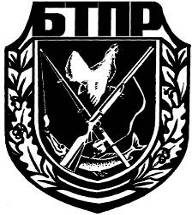   РЕСПУБЛИКАНСКОЕ ГОСУДАРСТВЕННО-ОБЩЕСТВЕННОЕ                  ОБЪЕДИНЕНИЕ «БЕЛОРУССКОЕ ОБЩЕСТВО                               ОХОТНИКОВ И РЫБОЛОВОВ»Учреждение «Гродненская областная организационная структура»                                               РГОО «БООР»Для членов РГОО «БООР»,уплативших членские взносы в текущем году.25 рубЗа каждую последующую собаку, принадлежащую одному владельцу, члену РГОО «БООР»15 рубИные категории граждан40 рубЗа каждую последующую собаку, принадлежащую одному владельцу, не состоящему в РГОО «БООР»30 руб